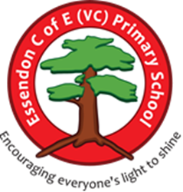 Essendon C of E (VC) Primary SchoolNursery Provision PolicyBackgroundAt Essendon, we are fully supportive of the government’s initiative to support all children having access to early education via the 15 hours and 30 hours funding scheme.We understand fully the pressures on parents and carers with work commitments and the difficulty of juggling childcare, school runs and work.However, we believe very strongly in putting the needs of our pupils first and any decision about our Nursery provision is taken with the children’s best interests at heart. Our school is structured so that our Nursery pupils and Reception pupils learn together in one unit. This has a great many advantages for our Nursery pupils including helping them to settle quickly as they have they have the Reception pupils who act as fantastic role models. It also aids transition into Reception as the children are already used to the features and expectations of the environment and have built up good relations with staff.But, our physical space and having two year groups together also limits the flexibility available to some settings. We don’t have a separate area for our Nursery pupils so they need to be able to cope with the constant “on the go” feel that our Reception pupils take for granted being that much older. There is no easy way to facilitate nap times. And, of course, we have to ensure that as well as catering for our Nursery children, the education of our pupils in their Reception year isn’t held back or restricted – they need to be stretched and challenged to reach their full potential which only happens with careful planning of each session with our pupils’ needs in mind.You will appreciate that getting the balance right is very difficult and that our desire to be flexible and support our families has to be measured with the need for our Early Years staff to be able to plan for and develop all our pupils.We therefore have adopted the following approach to Nursery provision at Essendon which we believe to be the best compromise between each of these competing issues.Pupil numbers and staffingWe can accommodate up to 10 pupils in our Nursery at any one time together with our 15 Reception pupils. There are therefore never more than 25 pupils in the unit at any given time.Our Early Years team comprises three adults. There are never fewer than two adults in the unit.AdmissionsAdmissions are handled by the school office and applications should be made directly to school using the Application Form which is available both on our website and in hard copy from the school office.To make the application easier for families and to enable our Early Years team to plan ahead for the whole cohort, we follow the same timings for Nursery admissions as the local authority uses for admission to Reception. The deadline for applying to Nursery is therefore 31st January each year. In the event that we receive more than 10 applications, the same criteria as the local authority uses to allocate Reception places apply:Children with an Education, Health and Care (EHC) Plan that names the school.Children looked after (evidence is required).Children with a particular medical or social need to attend Essendon (evidence from professional is required).Children with siblings on roll at Essendon (siblings includes: brother or sister; half-brother or half-sister; adopted brother or sister; children of the parent or carer or the parent or carer’s partner; children look after or previously looked after).Children for whom Essendon is their nearest school.Children living closest to the school.Late applications are allocated places in the order they are received. In the event that no places are available, we operate a waiting list.Many pupils are ready to join the Nursery class in September because they are confident and have already experienced a nursery or other setting. However, for those pupils whose birthday falls between March and July, they may not be ready to join the Nursery class until January and we are happy to accommodate this. You should apply in the same way but ask for deferred place on your application form. Your child’s place will then be reserved until the Spring term.It is very important that you make clear the Nursery option you want when you apply to help us with managing our pupil numbers (two pupils wanting 15 hours over two and a half days can be accommodated without taking up any more spaces than one family wanting 15 hours each morning or 30 hours over the week).Please be aware that once a pattern has been chosen (including days of the week) it is very unlikely that we will be able to accommodate a change to this during the year because of the limited number of spaces and the complexity of timetabling families’ preferences.CostsWe are an inclusive Church of England School and aim to make our provision as accessible as possible to all families. We offer a 15 hour and 30 hour Nursery option, both of which are completely free of charge (provided, in the case of the 30 hours option, you have applied for a received a code).Other options enable families to extend the free hours (this is referred to as ‘topping up’). In order to keep costs to an absolute minimum for our families, we only charge the same hourly rate for topping up that the government pays to us for funded hours. This is currently £5.20 per hour.Possible Nursery OptionsA. Morning Nursery: all pupilsAny child is welcome into our Nursery class in the academic year in which they will have their 4th birthday (i.e. the year in which their 4th birthday falls between 1st September and 31st August). Morning nursery begins at 8.45am and ends at 11.45am every day (i.e. 15 hours per week). There is no absolutely no charge for this because the government offers 15 hours of funding for all pupils from the term after their third birthday (although we do sometimes ask for a voluntary contribution towards extras such as school trips, as set out in our Charging and Remissions Policy https://primarysite-prod-sorted.s3.amazonaws.com/essendon/UploadedDocument/01f89ae1527d4666a02466ed0fef1185/charging-and-remissions-2017.pdf ).A home visit will usually take place before you child joins us to give you the opportunity to meet staff and to share important home information, including any additional or special needs or any other details relevant to planning for your child to have the best start with us.B. 30 hours NurseryAlthough we are very happy to accommodate pupils under the 30 hours scheme, it is very important that families wishing to take up 30 hours places have visited the setting and feel comfortable with the way the day and the environment are structured (including lunchtime) before their child joins our Nursery. Please either join us for our annual Open Day in early November each year or make an appointment to look round the school if you are considering a 30 hours place at Essendon.30 hours Nursery begins at 8.45am and ends at 2.45pm each day. There is absolutely no charge for this as long as you have applied for and been issued with a 30 hours code (although we do sometimes ask for a voluntary contribution towards extras such as school trips, as set out in our Charging and Remissions Policy on the school website. Topping Up:If you would prefer you child to stay for an extra half hour until the end of the school day (3.15pm) each day, you are welcome to do so. The cost is £2.60 per day or £13 per week.Lunches:Currently, Nursery aged pupils are not included in the government’s Universal Free School Meals for Infants pupils and therefore, if you wish your child to have a school meal, a charge will be made for this (currently £2.65 per day).Wrap around care:Breakfast Club is run by Multi Active and costs £6.25 from 7.30 am or £4.50 from 8 am. Mulit Active also run our after school clubs with various sporting activities every day costing £4 until 4.15 pm. They also offer child care cover with costs £8 until 5 pm and £10 until 6 pm.  All these options are booked directly with the company.  Please see their website https://www.multi-active.co.uk/wrap-around-care#TheBase2021  for more information.C. Morning Nursery Plus [Adding lunchtime to Morning Nursery]Lunchtimes are often the most difficult part of the school day for our youngest pupils. Even children who have been used to fulltime day-care in a pre-school or private nursery often struggle with lunchtimes at school because of the relatively large scale of the school site, the need to cope with the noise and “hussle and bustle” of the dining hall and the unstructured play outside with much older children.We therefore generally do not encourage families to add lunchtime to morning Nursery until our Early Years team consider them to be ready for it and this will depend on the individual pupil. Our staff will be happy to discuss this with you. Morning Nursery Plus begins at 8.45am and ends at 1.15 pm every day (ie. 22.5 hours per week). The cost is £7.80 per day or £39 per week.Lunches:Currently, Nursery aged pupils are not included in the government’s Universal Free School Meals for Infants pupils and therefore, if you wish your child to have a school meal, a charge will be made for this (currently £2.65 per day).D. 15 hours flexi [15 hours over two and a half days]We appreciate that for some families, 15 hours spread across 2 and a half days will be more helpful than 5 mornings.Subject to availability, we are happy to accommodate 15 hours pupils for two full days and a morning, subject to the same arrangements as for our 30 hours pupils’ families in terms of visiting the setting and feeling confident that it is suitable for their child.Flexi 15 days begin at 8.45am and end at either 2.45pm (full days) or 11.45am (half day).Topping Up:If you would prefer you child to stay for an extra half hour until the end of the school day (3.15pm) on their full days, you are welcome to do so. The cost is £2.60 per day or £13 per week. Lunches:Currently, Nursery aged pupils are not included in the government’s Universal Free School Meals for Infants pupils and therefore, if you wish your child to have a school meal, a charge will be made for this (currently £2.65 per day).Wrap around care:Breakfast Club is run by Multi Active and costs £6.25 from 7.30 am or £4.50 from 8 am. Mulit Active also run our after school clubs with various sporting activities every day costing £4 until 4.15 pm. They also offer child care cover with costs £8 until 5 pm and £10 until 6 pm.  All these options are booked directly with the company.  Please see their website https://www.multi-active.co.uk/wrap-around-care#TheBase2021  for more information.E. 15 to 30 [topping up 15 hours to 30 hours]We appreciate that for some families the 30 hours model will be appealing, but that their personal circumstances mean that they are not eligible for the government’s funding. Subject to availability, we are happy to accommodate 15 hours pupils for 30 hours, subject to the same arrangements as for our 30 hours pupils’ families in terms of visiting the setting and feeling confident that it is suitable for their child.15 to 30 Nursery will begin at 8.45am and end at 2.45pm each day.You can choose to collect your child at either:2.45pm each day (i.e. 30 hours per week) at a cost of £15.60 per day or £78 per week; or3.15pm each day (i.e. 32.5 hours per week) at a cost of £18.20 per day or £91 per week.Lunches:Currently, Nursery aged pupils are not included in the government’s Universal Free School Meals for Infants pupils and therefore, if you wish your child to have a school meal, a charge will be made for this (currently £2.65 per day).Wrap around care:Breakfast Club is run by Multi Active and costs £6.25 from 7.30 am or £4.50 from 8 am. Mulit Active also run our after school clubs with various sporting activities every day costing £4 until 4.15 pm. They also offer child care cover with costs £8 until 5 pm and £10 until 6 pm.  All these options are booked directly with the company.  Please see their website https://www.multi-active.co.uk/wrap-around-care#TheBase2021  for more information.Answering your questionsWe appreciate that choosing your child’s Nursery class is a huge responsibility. We are always delighted when families choose to join the Essendon community. We understand that the complexity of options offered with a view to providing as much choice and flexibility as possible can sometimes be overwhelming.Tina Wilkinson, our Office Manager, is always available in our school office to guide you through the application process.Equally, our Early Years team or the Headteacher will be happy to meet with you by appointment to show you round our setting and/or to answer any questions you have.It is important that you feel well informed in your decision making and we’re here to help with that. 